POSTING NOTICEPOSTING NOTICECOMMITTEE:FinanceDATE:Tuesday April 19, 2022TIME:7 PMLOCATION:Web meeting via ZoomAGENDA:See BelowApprove minutes as submitted:3/29/22 (if available)4/6/22 (if available)Continued discussion FY23 revenue sources – potential vote to approveContinued review and of FY23 Town budget submissions – potential vote to approveReview and make recommendations of Town meeting warrant articles Public comment*****************This Meeting will be held remotely*****************Direct Zoom Link:    https://us02web.zoom.us/j/83472317411Password: 148148  Or call in using a phoneDial 312-626-6799 or 646-558-8656 and put in the meeting id 834 7231 7411If participation is allowed by the committee, in the Zoom app go to participants -> “raise hand” to notify the meeting host or if dialed in on a phone press *9Phone participants may need to press *6 to unmuteThe posting of the above notice was made pursuant to the provisions of the Open Meeting Law, Sections 18-25, Chapter 30A of the General Laws of Massachusetts, as amended.The Town of Rehoboth advises its employees and the public that it does not discriminate on the basis of a person's disability in employment or in access to its programs, services, and activities. This meeting location is accessible to people with disabilities.  The Town of Rehoboth has designated Deborah Arruda to coordinate efforts to comply with the requirements of Executive Order 526, the Americans with Disabilities Act, the federal Rehabilitation Act and various other federal and state laws protecting the rights of people with disabilities.  If you have a disability and require a reasonable accommodation to fully participate in this event, please contact the Town Administrator’s Office no later than forty-eight (48) hours prior to the event by phone at 508-252-3758 X-3104 or email DArruda@RehobothMA.gov to discuss your accessibility needs. Requests for accommodations or modifications made within the forty-eight (48) hour window will be honored to the maximum extent feasible, but it may not be possible to fulfill them. Approve minutes as submitted:3/29/22 (if available)4/6/22 (if available)Continued discussion FY23 revenue sources – potential vote to approveContinued review and of FY23 Town budget submissions – potential vote to approveReview and make recommendations of Town meeting warrant articles Public comment*****************This Meeting will be held remotely*****************Direct Zoom Link:    https://us02web.zoom.us/j/83472317411Password: 148148  Or call in using a phoneDial 312-626-6799 or 646-558-8656 and put in the meeting id 834 7231 7411If participation is allowed by the committee, in the Zoom app go to participants -> “raise hand” to notify the meeting host or if dialed in on a phone press *9Phone participants may need to press *6 to unmuteThe posting of the above notice was made pursuant to the provisions of the Open Meeting Law, Sections 18-25, Chapter 30A of the General Laws of Massachusetts, as amended.The Town of Rehoboth advises its employees and the public that it does not discriminate on the basis of a person's disability in employment or in access to its programs, services, and activities. This meeting location is accessible to people with disabilities.  The Town of Rehoboth has designated Deborah Arruda to coordinate efforts to comply with the requirements of Executive Order 526, the Americans with Disabilities Act, the federal Rehabilitation Act and various other federal and state laws protecting the rights of people with disabilities.  If you have a disability and require a reasonable accommodation to fully participate in this event, please contact the Town Administrator’s Office no later than forty-eight (48) hours prior to the event by phone at 508-252-3758 X-3104 or email DArruda@RehobothMA.gov to discuss your accessibility needs. Requests for accommodations or modifications made within the forty-eight (48) hour window will be honored to the maximum extent feasible, but it may not be possible to fulfill them. 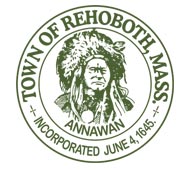 POSTED:   Date                                                         TimeLaura L. Schwall, CMC/CMMC ~ Rehoboth Town ClerkPhone ~ 508-252-6502 X-3110 / Fax ~ 508-252-5342E-Mail Address:  LSchwall@RehobothMA.gov